The CLUB is coordinating a trip to Nashville…The Public is invited to join them…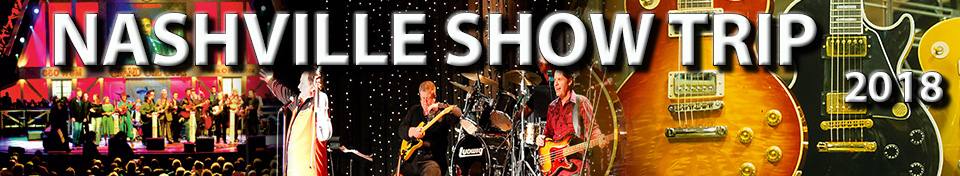 Nashville Show Trip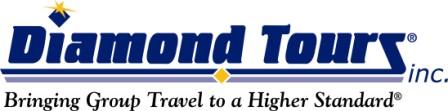 3 Days - 2 NightsJul 30 - Aug 01, 2018$365 pp/Double OccupancyThis Tour Includes:Motor coach transportation2 nights lodging4 meals: 2 breakfasts and 2 dinnersGuided Tour of NASHVILLEAdmission to the GRAND OLE OPRY BEHIND THE SCENES TOURVisit to Opry Mills2 Great Shows: 	1) THE GRAND OLE OPRY	2) NASHVILLE NIGHTLIFE DINNER THEATERRide on the DELTA FLATBOATS inside the OPRYLAND HOTELFor Information & Reservations Contact:Fran Davis @ (256)760-6642The Club @ (256) 760-6420You can also email me at franfish@comcast.netDeparture:The Club, 450 Country Club Dr, Florence, AL @ 8 am Additional Payment Information:$75 Due Upon Signing. *Price per person, based on double occupancy. Add $89 for single occupancy.   Final Payment Due: 5/23/2018Click here for Itinerary and Full Details:http://www.grouptrips.com/TheClub/1446553